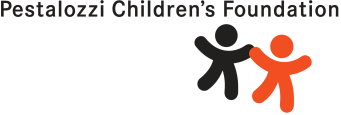 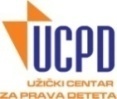 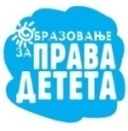 Анкета(Учешће ученика у естетском уређењу школе)                                     Фокус група-Ученички парламентОвом анкетом желимо да испитамо мишљење и учешће ученика у вези са естетским изгледом школе. Пажљиво прочитај следећа питања и одговори на њих. Анкета је анонимна.1. Да ли си задовољан изгледом твоје школе ? Наведи зашто.........................................................................................................................................................................2. Да ли си задовољан изгледом учионица? Наведи зашто..............................................................................................................................................................3. Шта ти се највише допада када је реч о изгледу твоје школе?..............................................................................................................................................................4.  Шта ти се не допада у изгледу твоје школе?...........................................................................................................................................................5. На који начин би унапредио/ла изглед  школе?...............................................................................................................................................................................................................................................................................................................................................................................................................................................................................................................5. Која школска просторија ти се највише допада и због чега (нека учионица, хол, фискултурна сала, ходници..)?.......................................................................................................................................................................................................................................................................................................................................6. Која учионица/фискултурна сала ти је најпријатнија за извођење наставе и због чега?................................................................................................................................................................7. Шта по твом мишљењу недостаје у учионицама и чиме би оплеменио простор учионица?................................................................................................................................................................8. Да ли ти се допада школско двориште и због чега?...............................................................................................................................................................9. Шта би променио у школском дворишту што се његовог изгледа тиче?..........................................................................................................................................................10. Да ли си некад учествовао у некој активности која је допринела естетском уређењу школе( осликавање зидних површина, израда паноа, уређивање учионица, чишћење школског дворишта и сл.)? Ако је потврдан твој одговор, наведи у којој........................................................................................................................................................................................................................................................................................................................................11.Наведи још неке идеје чија би реализација допринела бољем естетском изгледу школе......................................................................................................................................................................................................................................................................................................................................12. Да ли си задовољан/а хигијеном школских просторија (учионица, дворишта, фискултурне сале,тоалета)? Образложи свој одговор.............................................................................................................................................................................................................................................................................................................................................................................................................................................................................................................13. Како би гласила твоја порука коју би послао/ла својим вршњацима, а односи се на хигијену и естетски изглед школе?........................................................................................................................................................................................................................................................................................................................................14. Напиши поруку својим наставницима и директорки школе која би се односила  на хигијену и естетски изглед школе............................................................................................................................................................................................................................................................................................................................................................................................................................................................................................................                                                                             Оливера Шуљагић, Основна школа ,,Нада Матић“, Ужице